Муниципальное бюджетное общеобразовательное учреждение основная общеобразовательная школа №  16  муниципального образования город НовороссийскЕжемесячный отчёт за сентябрь 2020 годапо работе волонтерского отряда «Творители добра» в МБОУ СОШ № 16Массовые мероприятия 24.10.20 г.Куратор отряда                                                  Д.Х. КаримоваОтчет о проведеннных мероприятиях волонтерским отрядом «Творители добра» МБОУ СОШ № 16 за октябрь 2020 года10 октября 2020 года была организована беседа «Что мы ищем в дружбе?»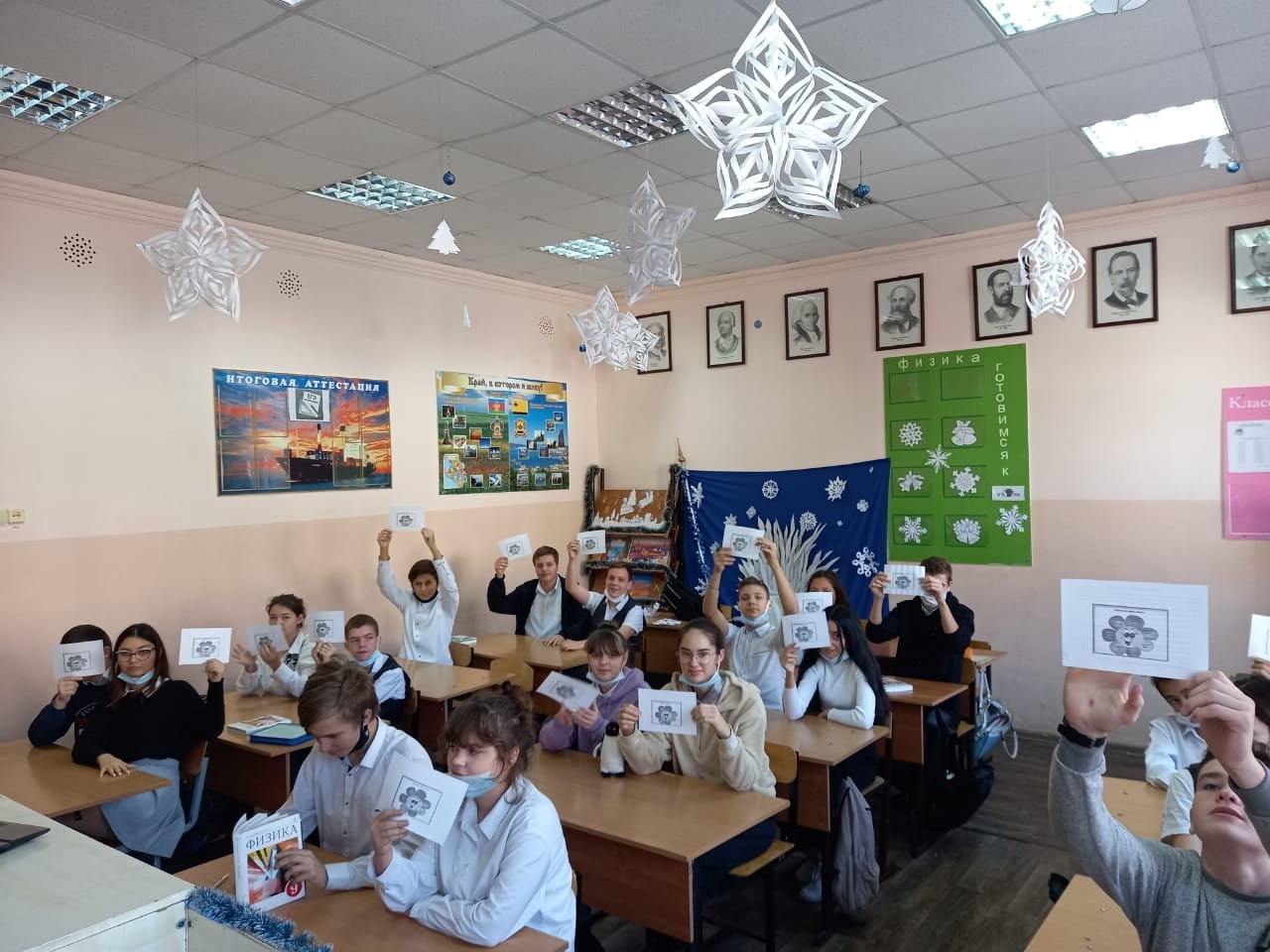 19 октября прошла беседа на тему «Почему мы конфликтуем?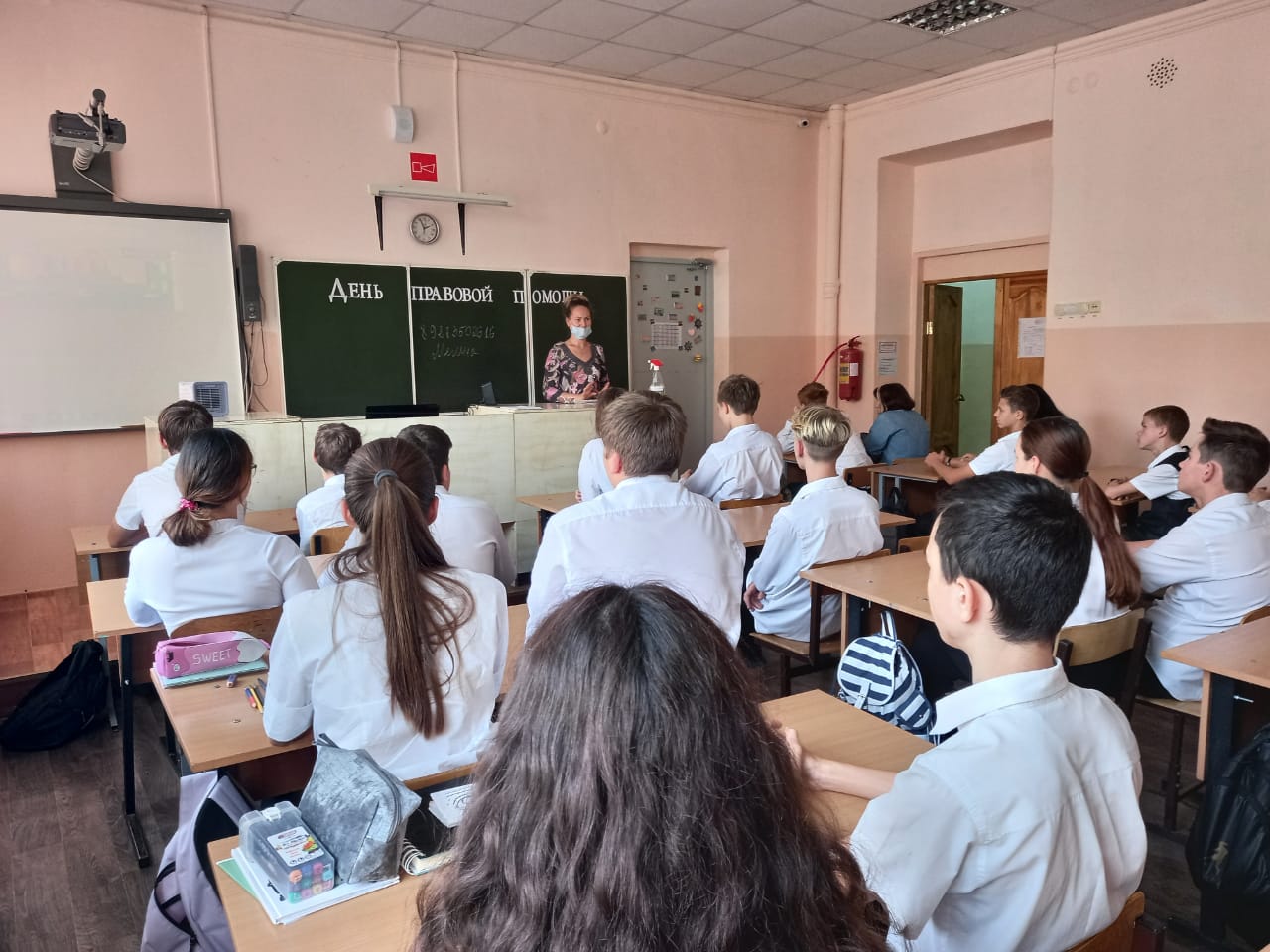 №      МероприятияДата проведения№      МероприятияДата проведения1Акция ко дню пожилого человека «От всей души»03.10.20202Беседа «Что мы ищем в дружбе?»10.10.20203«Вредная привычка». Просмотр фильмов «За здоровый образ жизни».17.10.20204«Что мы знаем о психологическом здоровье человека?». Работа в парах24.10.2020